Технологическая карта урокаПредмет: биологияКласс 5 Тема урока: Бактерии, их разнообразие, строение и жизнедеятельностьТип урока: урок «открытия нового знания»Содержательная цель: изучить особенности строения и жизнедеятельности бактерийДеятельная цель: формирование представлений о бактериях как представителях отдельного царства живой природы.Планируемы результаты обучения: Предметные результаты: -знание строения и основных процессов жизнедеятельности бактерий; умение  отличать бактерии от других  живых организмов Личностные результаты: - формирование ответственного отношения к обучению, формирование интеллектуальных умений.Метапредметные результаты: -умение работать с источниками биологической информации-умение адекватно использовать речевые средства для дискуссии-эффективная работа в группе, сравнивать разные точки зрения.Современные образовательные технологии: технология обучения в сотрудничестве, здоровьесберегающая технология.Организация групповой работыКритерии самооценки«Разработка учебных заданий для формирования предметных, метапредметных и личностных результатов освоения образовательной программы»Структура урокаДеятельность преподавателяДеятельность обучающихсяПрогнозируемые результаты (формируемые УУД)Оргмомент Проверяет готовность к уроку, приветствиеПриветствие Регулятивные: самоконтрольМотивация Сообщает, что сегодня урок будет посвящен организмам, которые сопровождают нас повсюду, без которых невозможна жизнь на земле, приносящие много пользы человеку и много вреда.Анализируют информацию, предполагают, что это за организмы, высказывают свое мнениеКоммуникативные: учебное сотрудничество с учителем и сверстниками.Регулятивные: адекватное восприятие информации учителя.Актуализация знанийПодводит учащихся к формированию темы и цели урока: Как называются эти организмы? Предлагает  учащимся рассказать, что они уже знают о бактериях.Обращается  к классу с вопросом: Что хотели бы узнать о бактериях? 4.Сформулируйте критерии, по которым мы будем изучать бактерииПоочередно высказывают свое мнение, формулируют тему и цель урока.Учащиеся вспоминают, что им уже известно по данной теме, поочередно высказываются.  Определяют  критерии изучения бактерий: -строение и распространение  -многообразие  -процессы жизнедеятельности -значениеРегулятивные: определение цели и задачи урока;определение критерий изучения бактерийЛичностные:осознание неполноты знаний; проявление интереса к новому содержаниюЭтап целеполагание и планирование деятельностиОрганизует деление на группы, комментирует задания для работы в группахФормулируют ключевой вопрос, делятся на группы и планируют деятельностьРегулятивные: целеполагание, планированиеЭтап открытия нового знания (работа в группах)Организует и координирует работу в группахРаботают с текстом учебника и выполняют заданиеКоммуникативные:Обсуждать текстовую  информацию в группе;слушать товарища и обосновывать свое мнение;выражать свои мысли и идеиПознавательные:понимание и оценивание текстовой информацииФизкульт-минуткаДежурный класса проводит разминкуЭтап открытия нового знания (представление результатов работы групп)Предлагает обсудить критерии оценивания выступления групп2.Организует выступления групп3.Дает задание классу: по мере выступления групп  выполнить в рабочей тетради задания       1. Называют критерии оценивания своей работы, распределяют баллы2. Выступают  по своему заданию3. Выполняют задания в рабочей тетрадиРегулятивные:выработка критериев оценивания работы в группахКоммуникативные: умение слушать, участвовать в обсуждении.Личностные: формирование отношения к представителям царства Бактерии.Подведение итоговЗадает вопрос: что нового они узнали о бактерияхОбсуждают вопрос, делают выводПознавательные: закрепляют полученные знания о царстве Бактерии.Самооценка и рефлексияОценивают свою работу по критериямВыражают собственное мнение о работе и полученном результатеЛичностные:устанавливать связь между целью деятельности и ее результатом;оценивать собственный вклад в работу группыЗадание на домЗаписывают в дневникиКоммуникативные:умение слушатьЗадания для 1 группы«Изучение строения бактерий»Задания для 1 группы«Изучение строения бактерий»Задание 1Найти в тексте параграфа  нужную информацию, изучить, рассмотреть рисунки, использовать таблицы, ПК.Задание 2.Изобразить схему строения бактериальной  клетки, отобразив все особенности ее строенияЗадание 3. Доказать, что клетка бактерий не такая, как клетка растенийЗадание 4. Выделить признаки, по которым бактерии относятся к прокариотам.Задания для 2 группы«Изучение многообразия бактерий их размножение и  распространение»Задания для 2 группы«Изучение многообразия бактерий их размножение и  распространение»Задание 1.Найти в тексте параграфа  нужную информацию, изучить, рассмотреть рисунки, использовать таблицы, ПКЗадание 2Составить кластер «Многообразие бактерий»Задание 3. Составить схему «Размножение  бактерий»Задание 3.Выписать новые слова. Объяснить их.Задания для 3 группы«Изучение питания бактерий,  их размножение, приспособление к неблагоприятным условиям»Задания для 3 группы«Изучение питания бактерий,  их размножение, приспособление к неблагоприятным условиям»Задание 1.Найти в тексте параграфа  нужную информацию, изучить, рассмотреть рисунки, использовать ПКЗадание 2Составить кластер «Многообразие бактерий»Задание 3Закончить схему, подготовить рассказ                       ПитаниеГетеротрофное             АвтотрофноеЗадание 4. Выписать новые слова. Объяснить их.КритерийОценка (1-да; 0 - нет)Я понимаю строение бактерий, их отличительные особенности от других царств живой природыЯ понимаю жизнедеятельность, многообразие и значение бактерийЯ участвовал в выполнении письменного задания группыЯ участвовал в выступлении группыЯ правильно оформил задания в рабочей тетради и сделал вывод                                                                                  ИТОГ№п/пПримеры учебных заданийОтветы к заданиямКритерии оцениванияВид результата освоения ОП согласно ПРП1.1.Напишите основные части бактериальной клетки.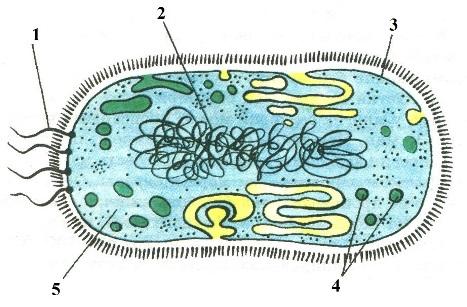 Вставьте полученные пропущенные слова в текст.«…Бактерии очень просто устроены, у них отсутствует __________. Наследственная информация заключена в __________________, которая располагается  прямо в ______________. Синтез белка обеспечивают ____________. Все эти органоиды окружены _______________. Многие бактерии передвигаются с помощью ____________."1 – жгутики2 - нуклеиновая кислота3 – оболочка4 – рибосомы5 - цитоплазма10-11 - «5»8-9 - «4»5-7 -»3»Предметные результаты:применять биологические термины и понятия в соответствии с поставленной задачей и в контексте; проводить описание организма, выделять существенные признаки строения.Метапредметные результаты: Базовые логические действия: выявлять и характеризовать существенные признаки биологических объектов.2.1.Заполните таблицу2. Вставьте пропущенные слова в текст.Бактерии имеют разные формы: шарообразные -_____, палочковидные - _________, в форме запятой - ______, спиралевидные - __________.1 – кокки2 – бациллы3 – вибрионы4 - спириллыОтлично, хорошо, удовлетворительноПредметные результаты:различать по внешнему виду (изображениям), схемам и описаниям доядерные и ядерные организмы.Метапредметные результаты:создавать, применять и преобразовывать знаки и символы,3.Сравнить строение растительной и бактериальной клетки. Выявить черты сходства и различия.  Данные занести в таблицу.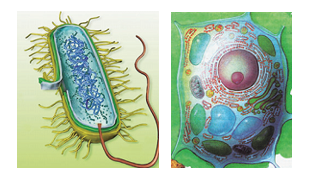 Различия: в растительной клетке имеется ядро, в бактериальной отсутствует. Сходства: имеется оболочка, цитоплазма, рибосомы, наследственный материал.ВзаимопроверкаПредметные результаты:различать по внешнему виду (изображениям), схемам и описаниям доядерные и ядерные организмы; различные биологические объекты; проводить описание организма, выделять существенные признаки строения.Метапредметные результаты: Базовые логические действия: выявлять и характеризовать существенные признаки биологических объектов.4.1. Какие полезные вещества, необходимые для человека находятся в яблоках?- Какие изменения произошли с яблоком на правом рисунке?- Можно ли считать эти изменения результатом деятельности бактерий?- Какую пользу приносят бактерии гниения? Предположите облик Земли, если бы на ней отсутствовали бактерии гниения.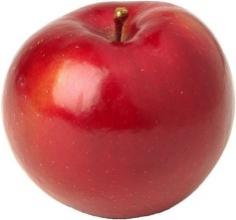 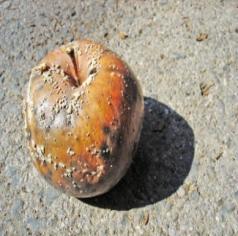 2. Демонстрация свежего яблока без кожуры.- Верно ли утверждение: очистив яблоко от кожуры, можно полностью избавиться от бактерий на яблоке.- Что необходимо знать о бактериях, чтобы доказать или опровергнуть данное утверждение?- Где найти эти знания?- Какие меры помогут подольше оставаться яблоку свежим? Почему вы так думаете?- витамины- оно испортилось (сгнило)- да можно- разлагают отмершие организмы- было бы огромное количество неразложившихся трупов животных и других организмовОтлично, хорошо, удовлетворительноЛичностные результаты:ответственное отношение к своему здоровью и установка на здоровый образ жизни (здоровое питание, соблюдение гигиенических правил и норм)5.Ролевая игра «Суд над бактериями» (работа в группе)1 группа – “обвинители” называют отрицательную роль бактерий2 группа – “защитники” указывают на положительную роль бактерий3 группа – “судьи” выносят решение (делают вывод)Оценить свою работу в группе и работу товарищей по группе. Предметные результаты:выделять существенные признаки строения и процессов жизнедеятельности организмов, характеризовать организмы как тела живой природы.Метапредметные результаты:выстраивать в группе сверстников коммуникативное взаимодействие, учитывая мнение окружающих. Контролировать и определять свою деятельность в процессе достижения планируемых результатовЛичностные результаты:ориентация на современную систему научных представлений об основных биологических закономерностях, взаимосвязях человека с природной и социальной средой.6.Из предложенных букв составьте слова. Дайте определения полученным понятиям1. ИМСИБОЗ2. АБЫЛИЛЦ3. ОРПАРИЫТОК1-  Симбиоз – взаимовыгодное сожительство двух организмов2 – Бациллы – форма вытянутых бактерий в длину3 – Прокариоты – безъядерные организмыВыполнил/не выполнилМетапредметный результат:самостоятельно выбирать способ решения учебной биологической задачи (сравнивать несколько вариантов решения, выбирать наиболее подходящий)7.1. Прочитайте предложение и ответьте на вопрос: Какой вывод сделала Оля?Оля в микроскоп увидела клетку шарообразной формы, в которой отсутствовало ядро.2. Решите задачу. Бактерия делится каждую секунду на две. Известно, что если одну бактерию посадить в пробирку, то пробирка наполнится бактериями за 1 минуту. Сколько времени понадобится, чтобы пробирка наполнилась, если сначала посадить в пробирку 2 бактерии?Оля сделала вывод, что это клетка бактерии.Ответ: 59 секунд. Если бы посадили одну бактерию, то через секунду там было бы две.ВзаимопроверкаПредметные результаты:иметь представление о важнейших биологических процессах и явлениях.Метапредметные результаты:строить логические рассуждения, делать умозаключения и выводы8.Вставьте пропущенные слова в тексте:Для переживания неблагоприятных условий бактерия образует ________.  Бактерии питаются __________ и _________ способом. Бактерии, которые поглощают тела отмерших организмов и продукты их жизнедеятельности, называют ________. Бактерии, которые питаются телами живых организмов, называют __________.СпорыГетеротрофы, Автотрофы, Сапрофиты. ПаразитыОтлично, хорошо, удовлетворительноПредметные результаты:применять биологические термины и понятия в соответствии с поставленной задачей и в контексте; проводить описание организма, выделять существенные признаки строения.9.Выполнить тесты.1 вариантЧасть АA1. Одноклеточные организмы объединены в царство1) грибов
2) бактерий
3) растений
4) животныхА2. Оформленное ядро отсутствует в клетке1) грибов
2) растений
3) бактерий
4) животныхА3. Жгутик бактерий представляет собой органоид для1) передвижения
2) запасания белка
3) размножения
4) перенесения неблагоприятных условийА4. Споры бактерий служат для1) питания
2) дыхания
3) размножения
4) перенесения неблагоприятных условийЧасть ББ1. Верны ли следующие утверждения?А. Самородная сера и природный газ образовались в результате деятельности бактерий.
Б. Болезнетворные бактерии поражают только тело человека и не встречаются в организме растений и животных.1) верно только А
2) верно только Б
3) верны оба суждения
4) неверны оба сужденияБ2. Выберите три верных утверждения.Для бактерий характерно1) деление клетки пополам
2) размножение семенами
3) дыхание
4) образование тканей
5) питание
6) формирование органовЧасть ВВ1. Заполните таблицу, используя слова и предложения из списка.А. Служит для передвижения.
Б. Защищает содержимое клетки.
В. Содержит наследственную информацию.2 вариантЧасть АA1. Самые древние обитатели нашей планеты — это1) грибы
2) растения
3) бактерии
4) животныеА2. Наследственный материал клетки расположен непосредственно в цитоплазме у1) грибов
2) растений
3) бактерий
4) животныхА3. Бактериальную клетку от окружающей среды отделяет1) цитоплазма
2) жгутик
3) ядерная оболочка
4) наружная мембранаА4. Бактериальные клетки размножаются1) спорами
2) жгутиками
3) участками цитоплазмы
4) делением клеткиЧасть ББ1. Верны ли следующие утверждения?А. Бактериальные клетки могут иметь различную форму.
Б. Кефир получают, используя бактерии брожения1) верно только А
2) верно только Б
3) верны оба суждения
4) неверны оба сужденияБ2. Выберите три верных утверждения.В состав бактериальной клетки входят1) оформленное ядро
2) хлоропласт
3) цитоплазма
4) наружная мембрана
5) митохондрия
6) жгутикЧасть ВВ1. Заполните таблицу, используя слова и предложения из списка.А. Путём деления надвое.
Б. С помощью жгутика.
В. В виде спор.1 вариант
А1-2
А2-3
А3-1
А4-4
Б1-1
Б2-135
В1-АБВ
2 вариант
А1-3
А2-3
А3-4
А4-4
Б1-3
Б2-346
В1-БВА10-9 - «5»8-7 - «4»6-5 - «3»10-9 - «5»8-7 - «4»6-5 - «3»Предметные результаты:характеризовать биологию как науку о живой природе; иметь представление о важнейших биологических процессах и явлениях; применять биологические термины и понятияМетапредметные результаты:Формирование умения самоорганизации и самоконтроля10.Подготовьте творческие работы по теме: «Значение бактерий в природе и жизни человека» (в виде презентаций, сообщений, рисунков.)Отлично, хорошо, удовлетворительно Предметные результаты:использовать при выполнении учебных заданий научно-популярную литературу по биологии, справочные материалы, ресурсы Интернета; создавать письменные и устные сообщения, грамотно используя понятийный аппарат изучаемого раздела биологии.Метапредметные результаты:использовать при выполнении учебных заданий научно-популярную литературу биологического содержания;применять информационно-коммуникационные технологии при проведении мини-проектных, мини-исследовательских работ;использовать экологическое мышление при выполнении мини-проектов или мини-исследований по оценке среды обитания изучаемых организмов и их значения для человека